Приложение 90 к постановлению администрации города Урай от 12.01.2023 №33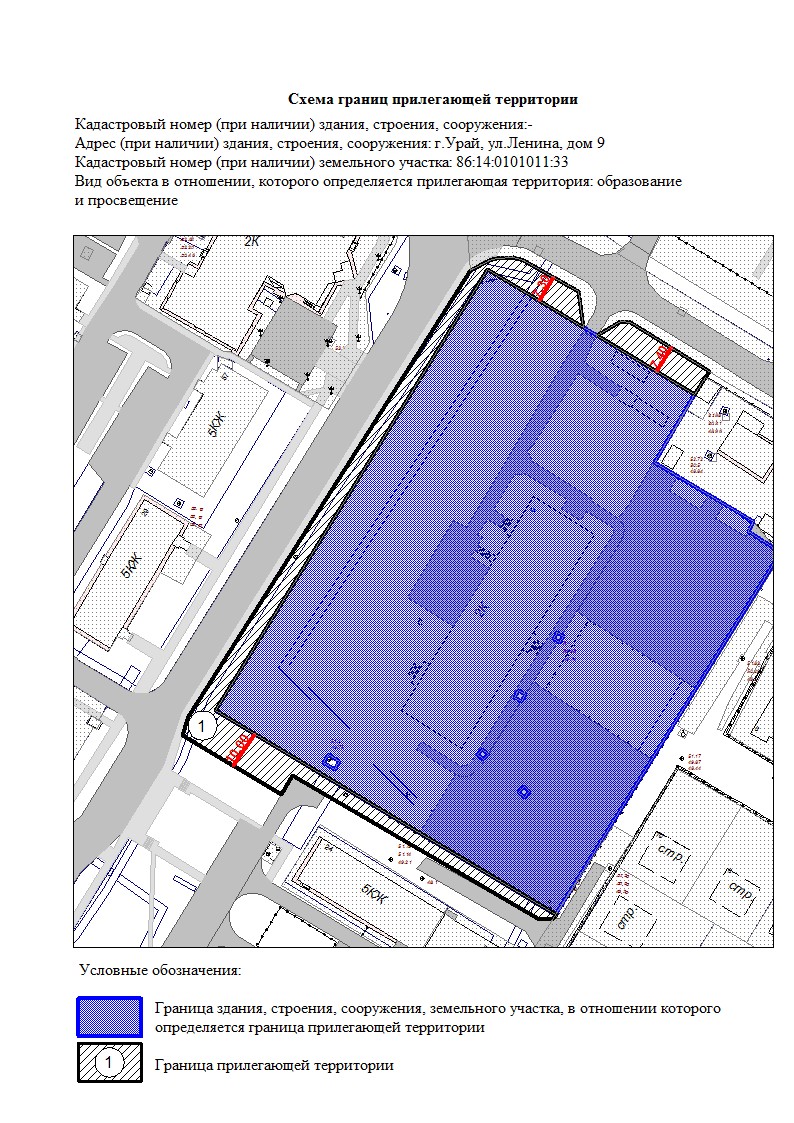 Приложение 91 к постановлению администрации города Урай от 12.01.2023 №33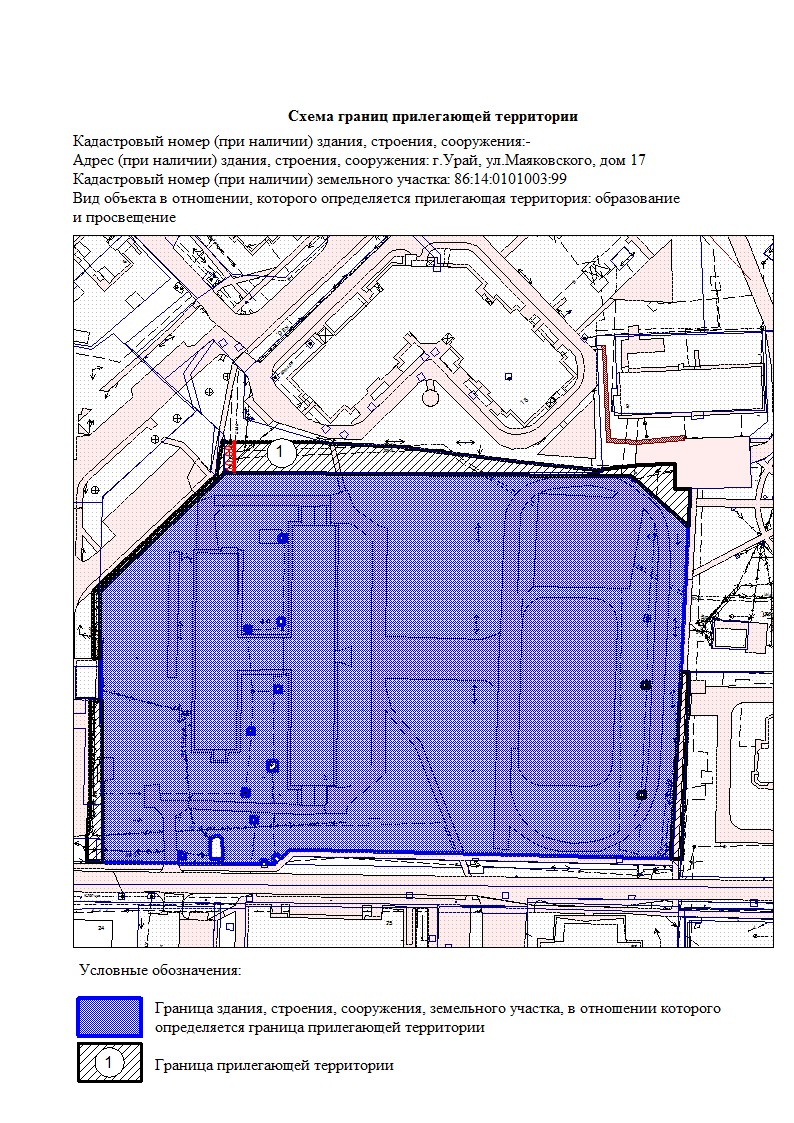 Приложение 92 к постановлению администрации города Урай от 12.01.2023 №33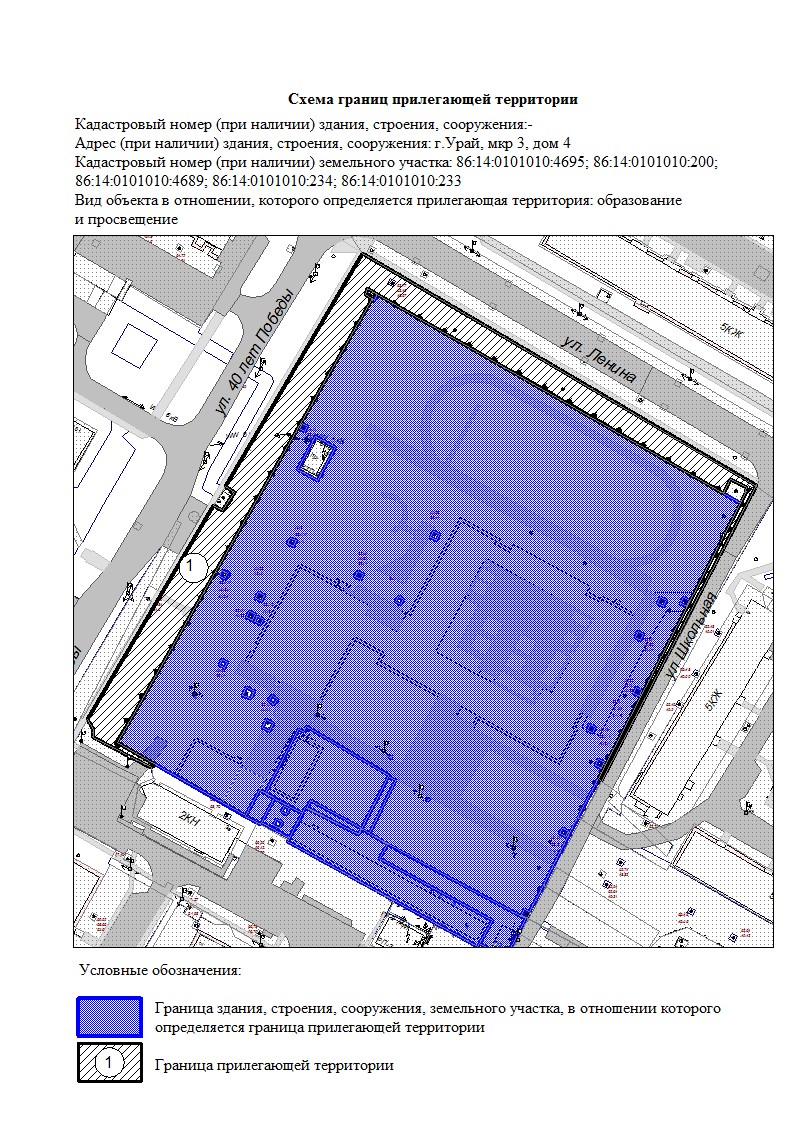 Приложение 93 к постановлению администрации города Урай от 12.01.2023 №33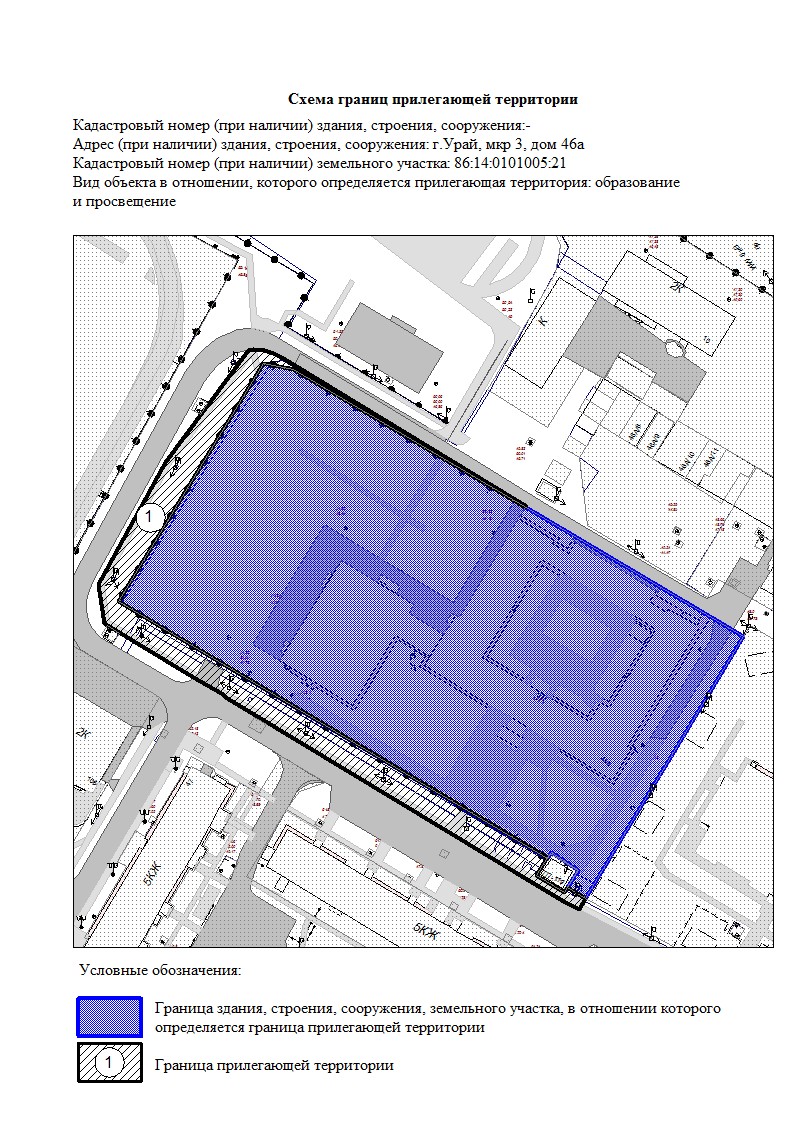 Приложение 94 к постановлению администрации города Урай от 12.01.2023 №33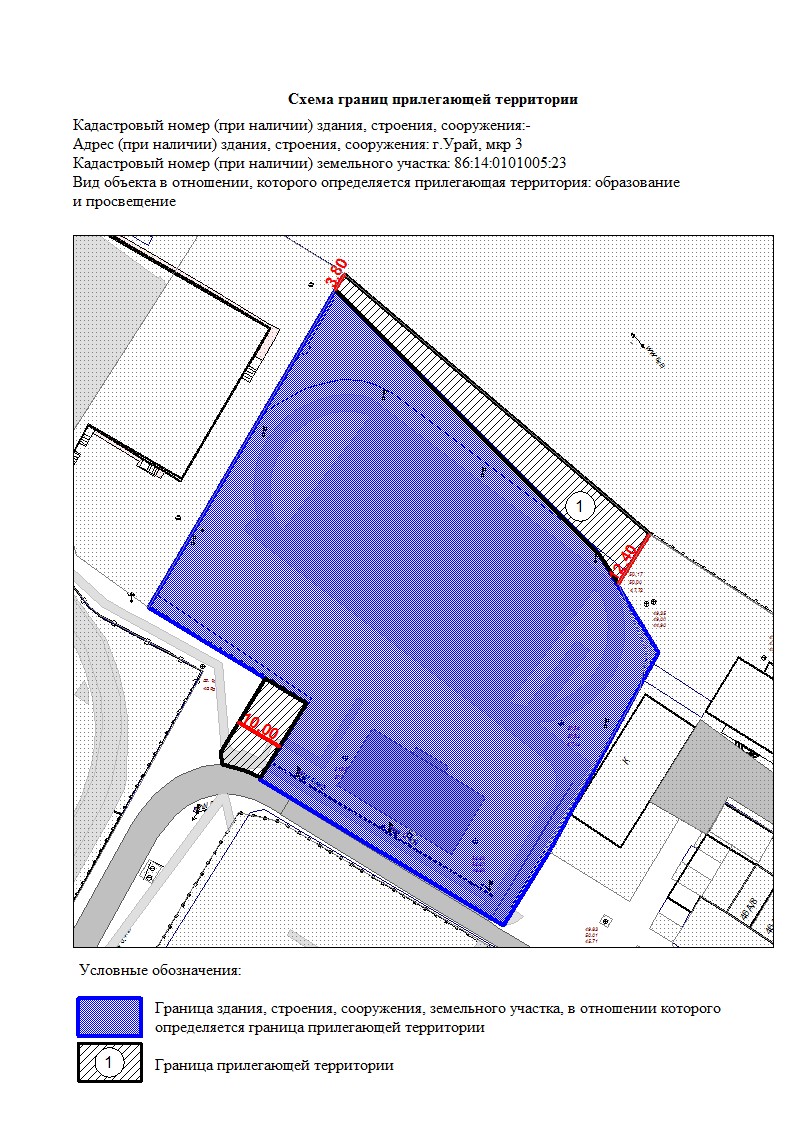 Приложение 95 к постановлению администрации города Урай от 12.01.2023 №33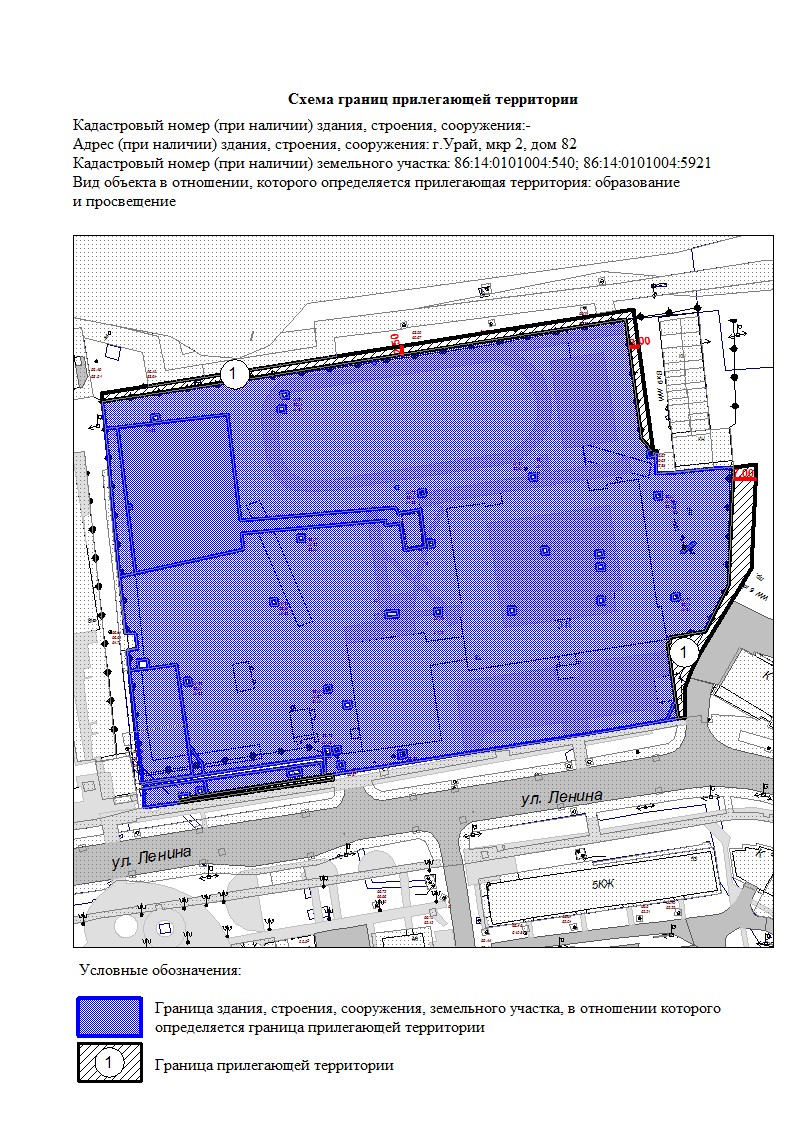 Приложение 96 к постановлению администрации города Урай от 12.01.2023 №33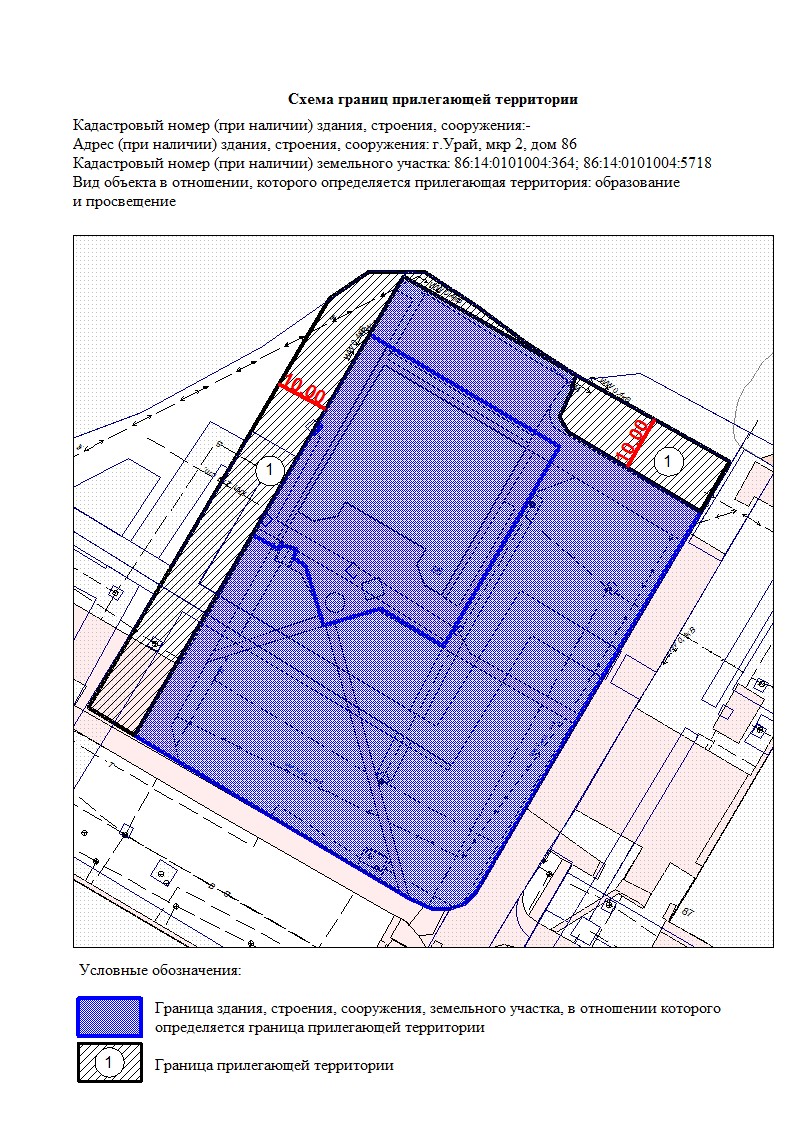 Приложение 97 к постановлению администрации города Урай от 12.01.2023 №33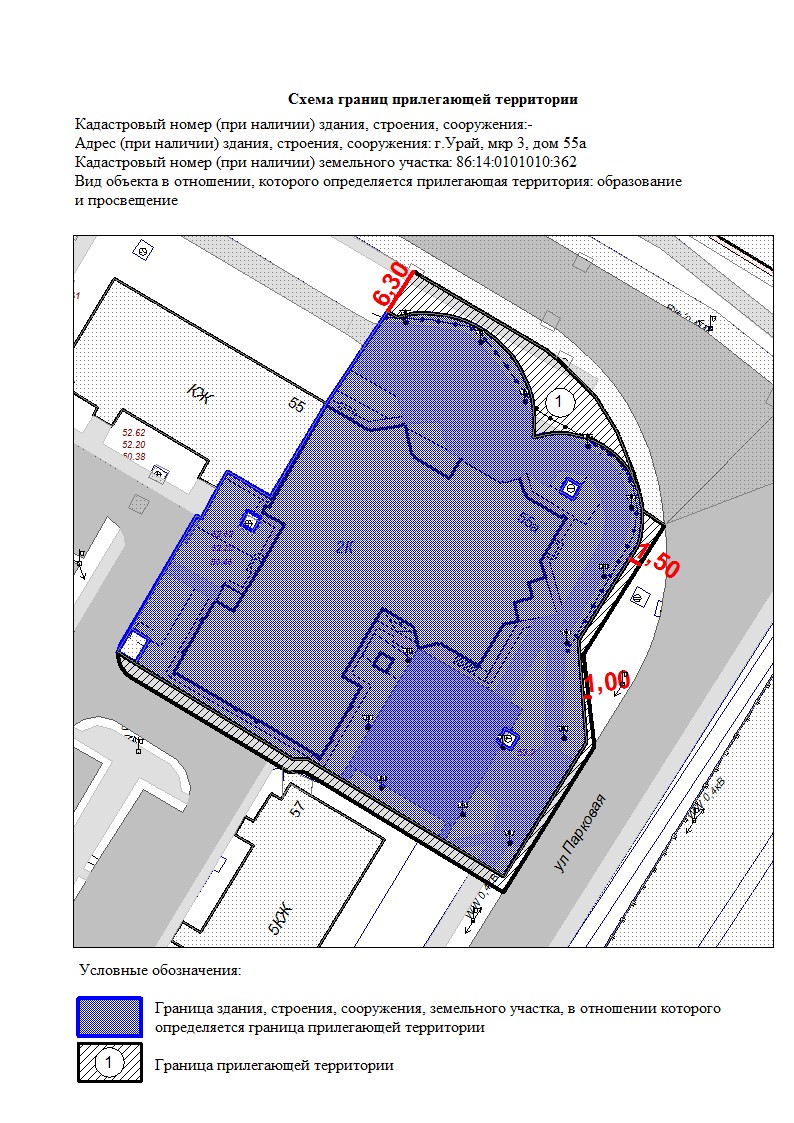 Приложение 98 к постановлению администрации города Урай от 12.01.2023 №33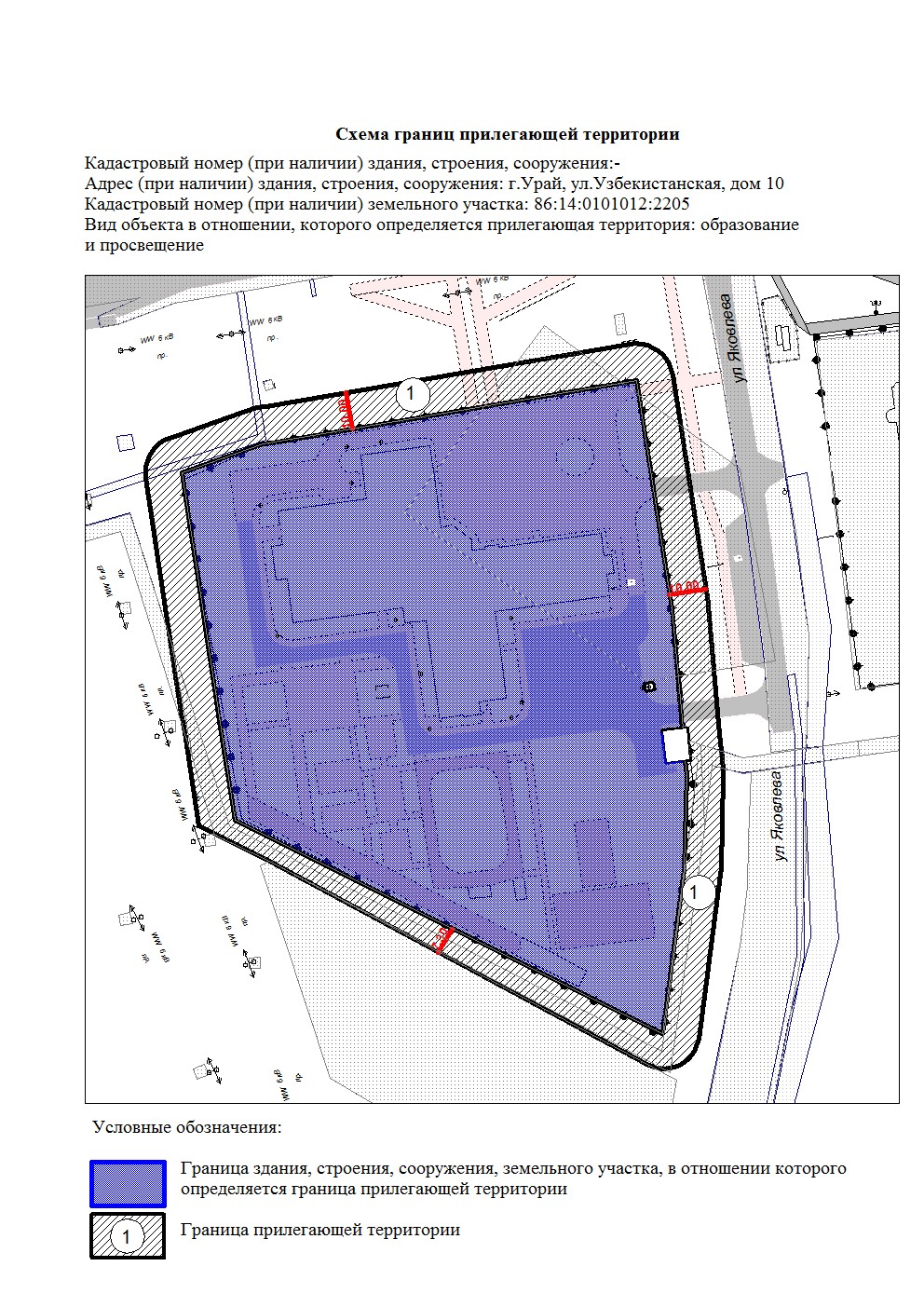 Приложение 99 к постановлению администрации города Урай от 12.01.2023 №33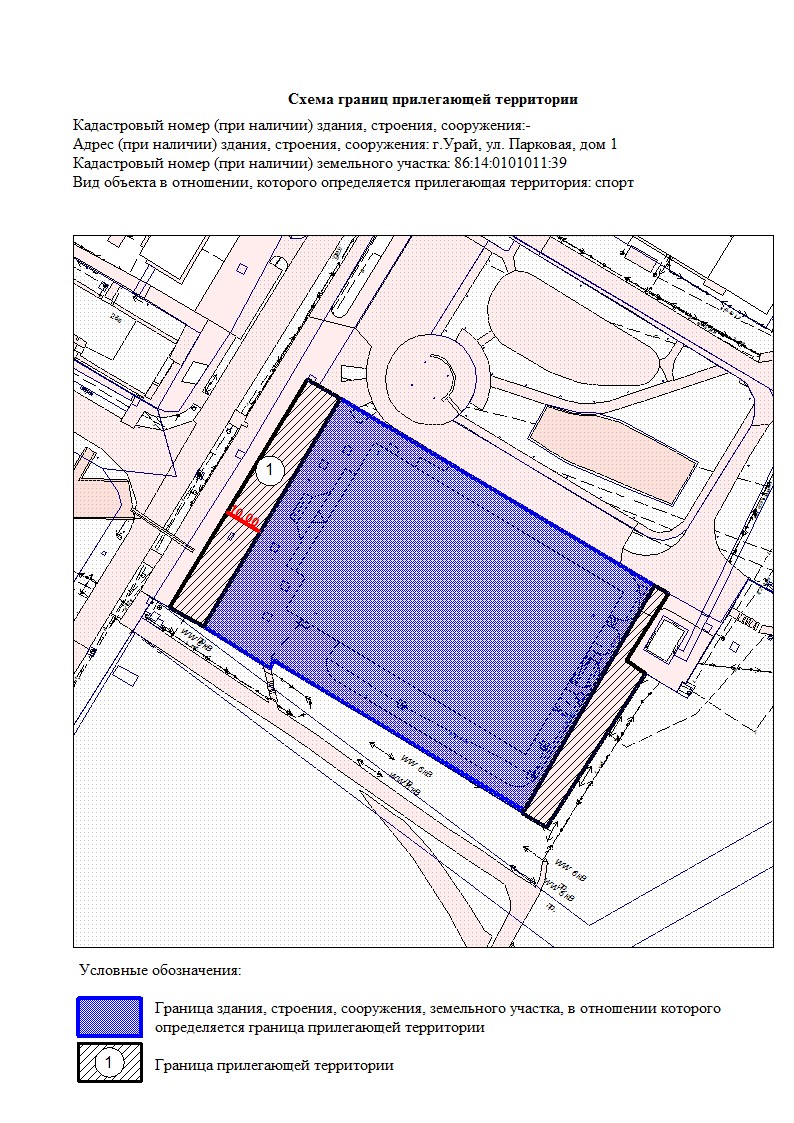 Приложение 100  к постановлению администрации города Урай от 12.01.2023 №33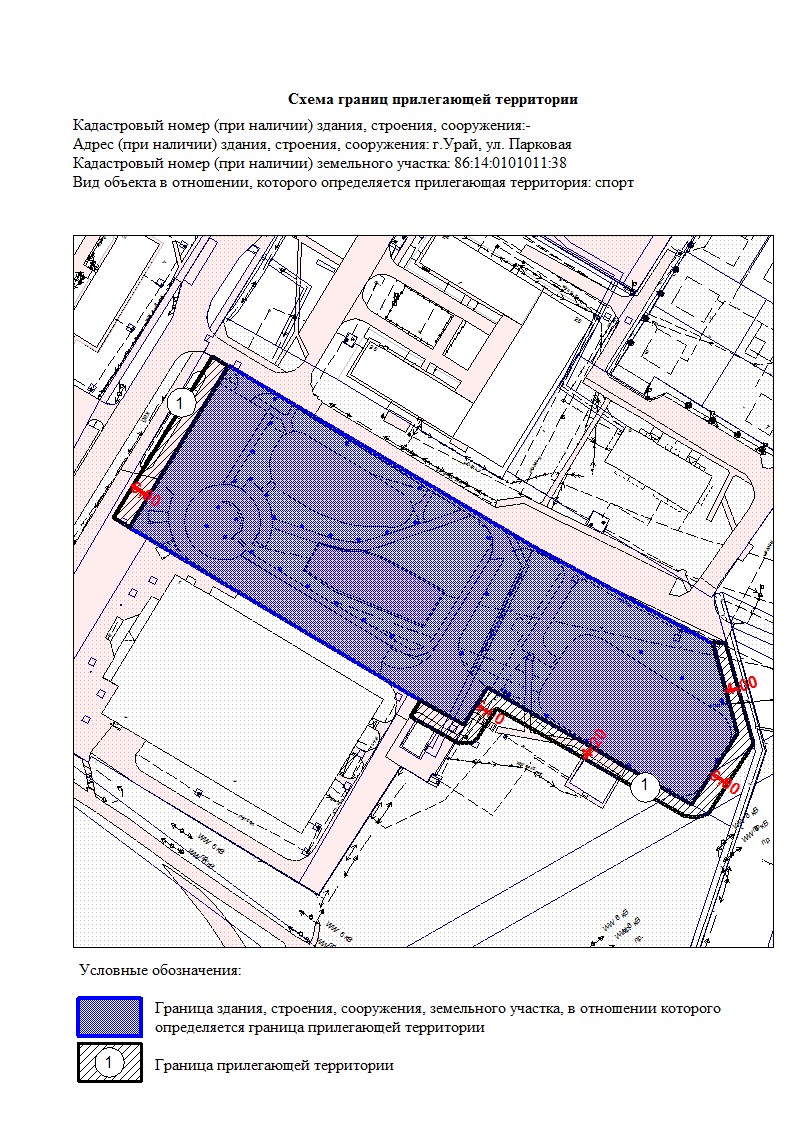 Приложение 101  к постановлению администрации города Урай от 12.01.2023 №33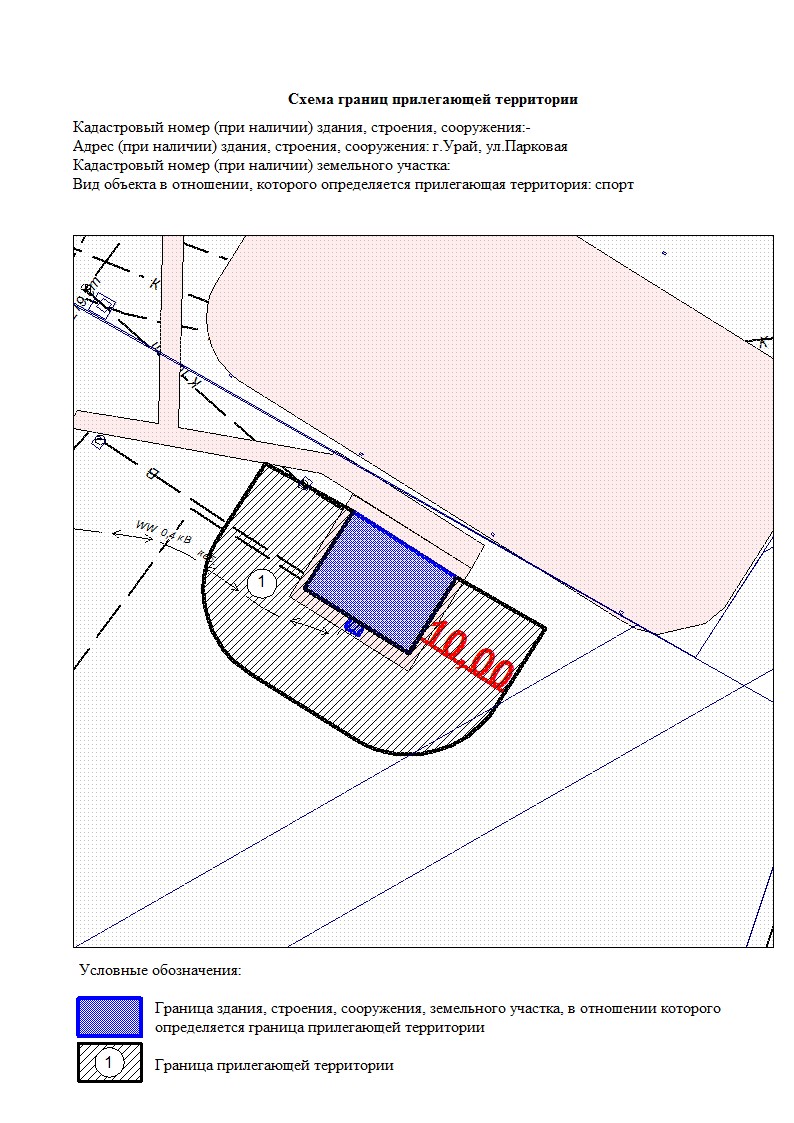 Приложение 102  к постановлению администрации города Урай от 12.01.2023 №33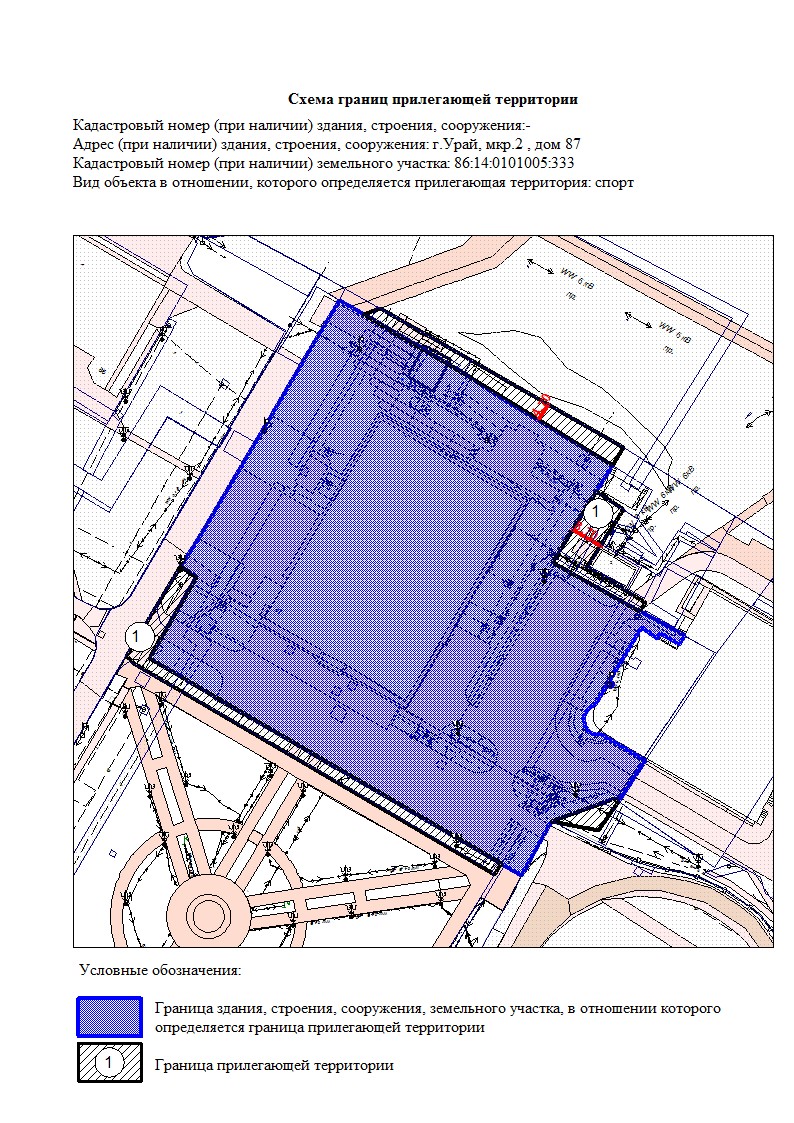 Приложение 103  к постановлению администрации города Урай от 12.01.2023 №33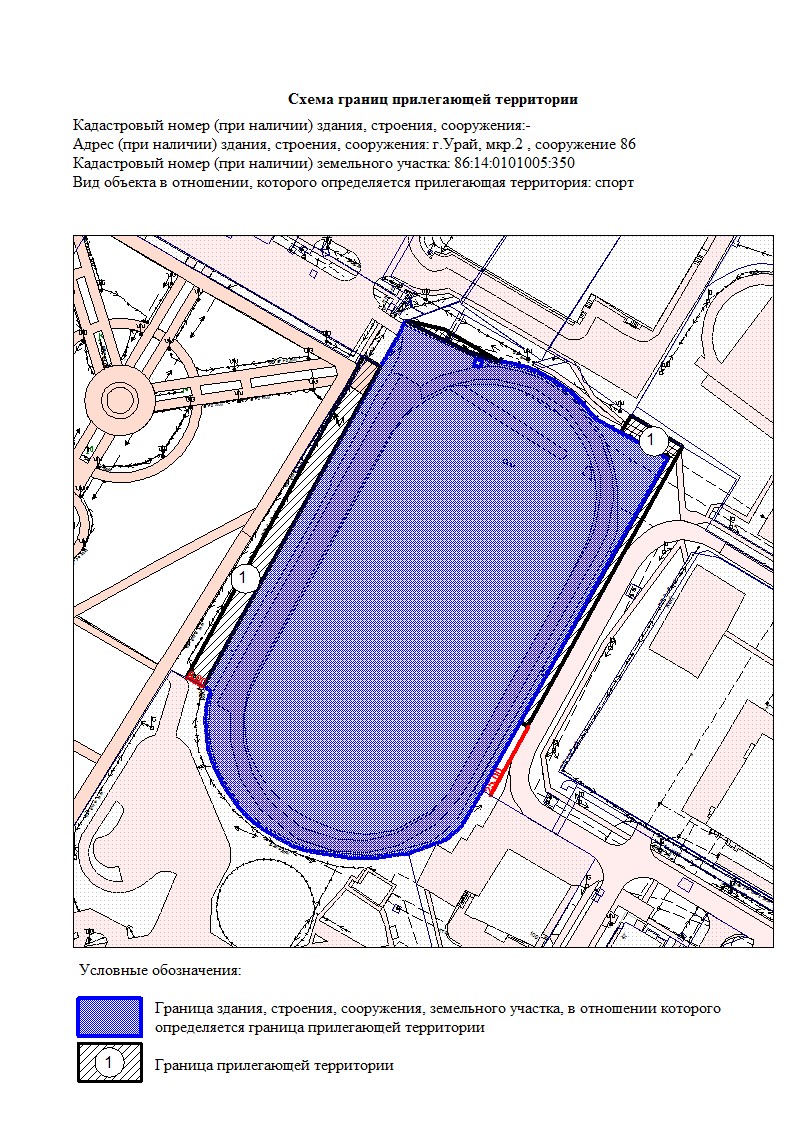 Приложение 104  к постановлению администрации города Урай от 12.01.2023 №33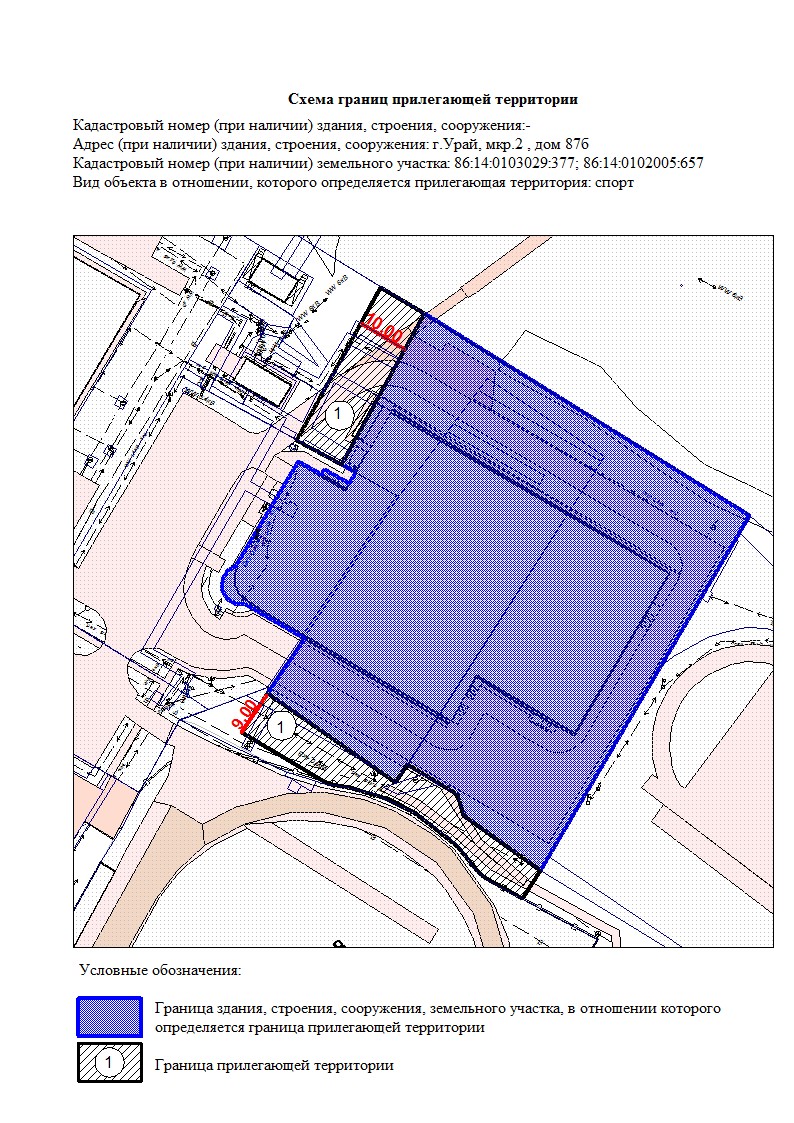 Приложение 105  к постановлению администрации города Урай от 12.01.2023 №33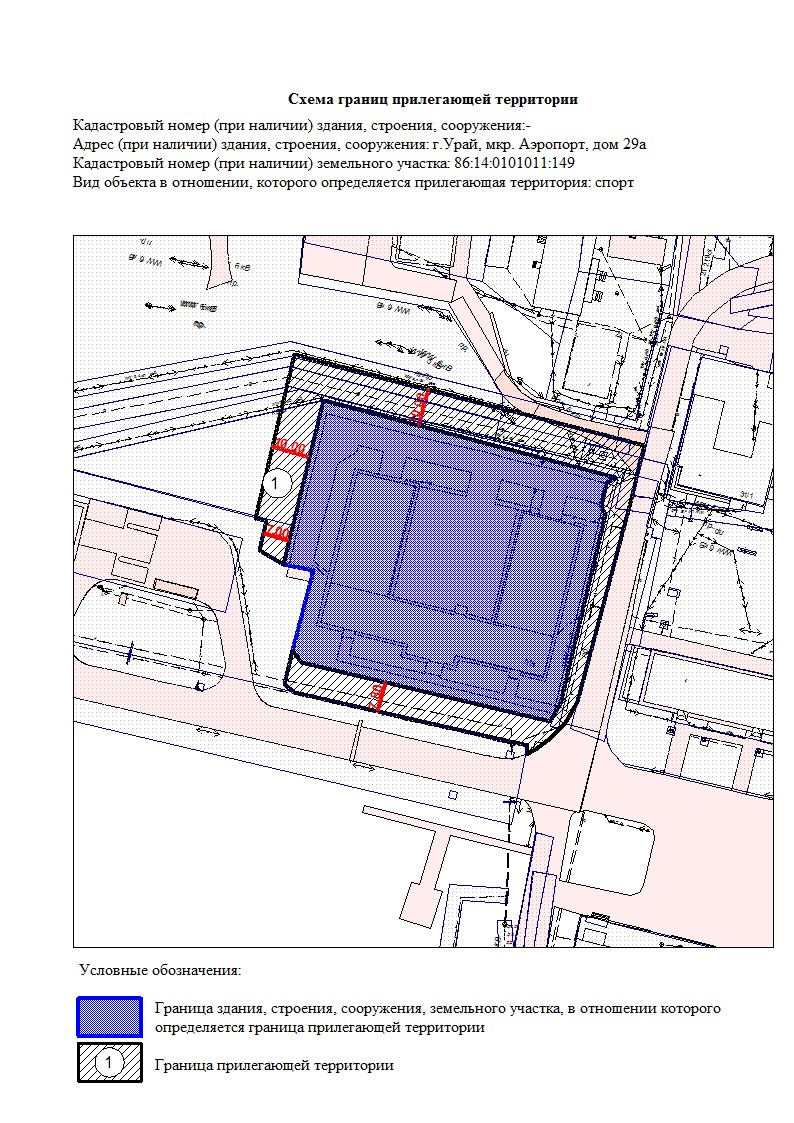 Приложение 106  к постановлению администрации города Урай от 12.01.2023 №33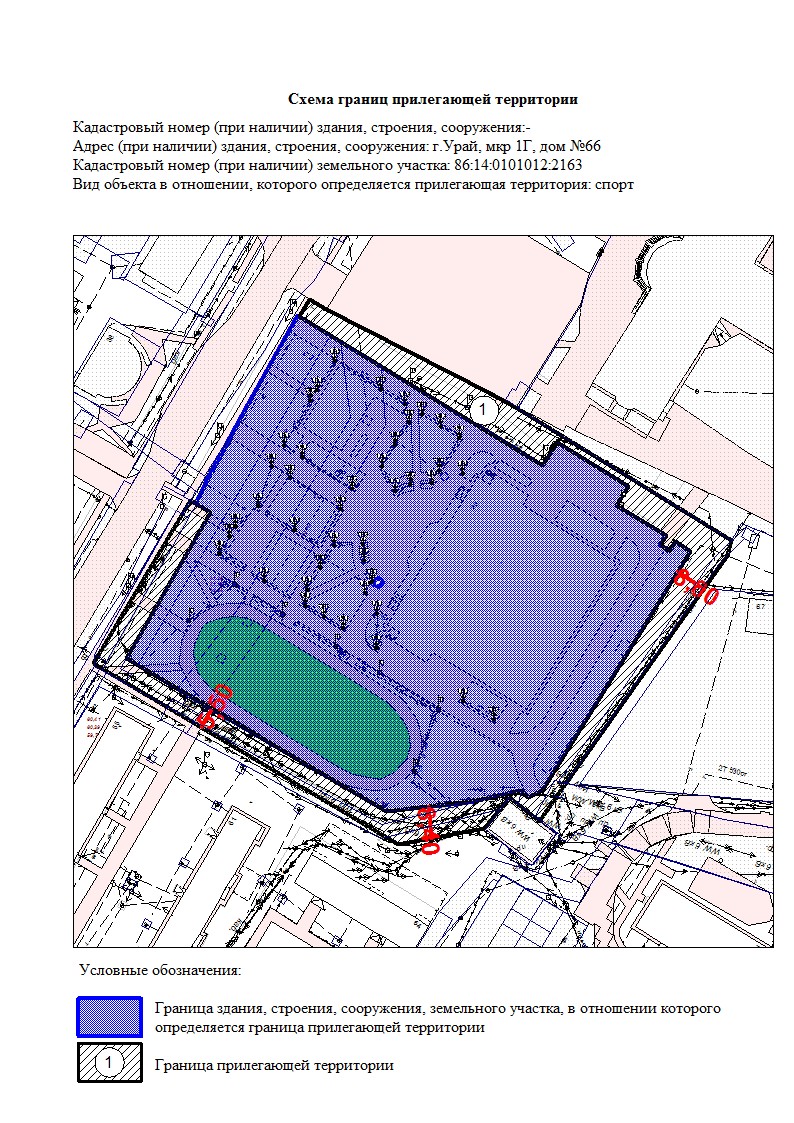 Приложение 107  к постановлению администрации города Урай от 12.01.2023 №33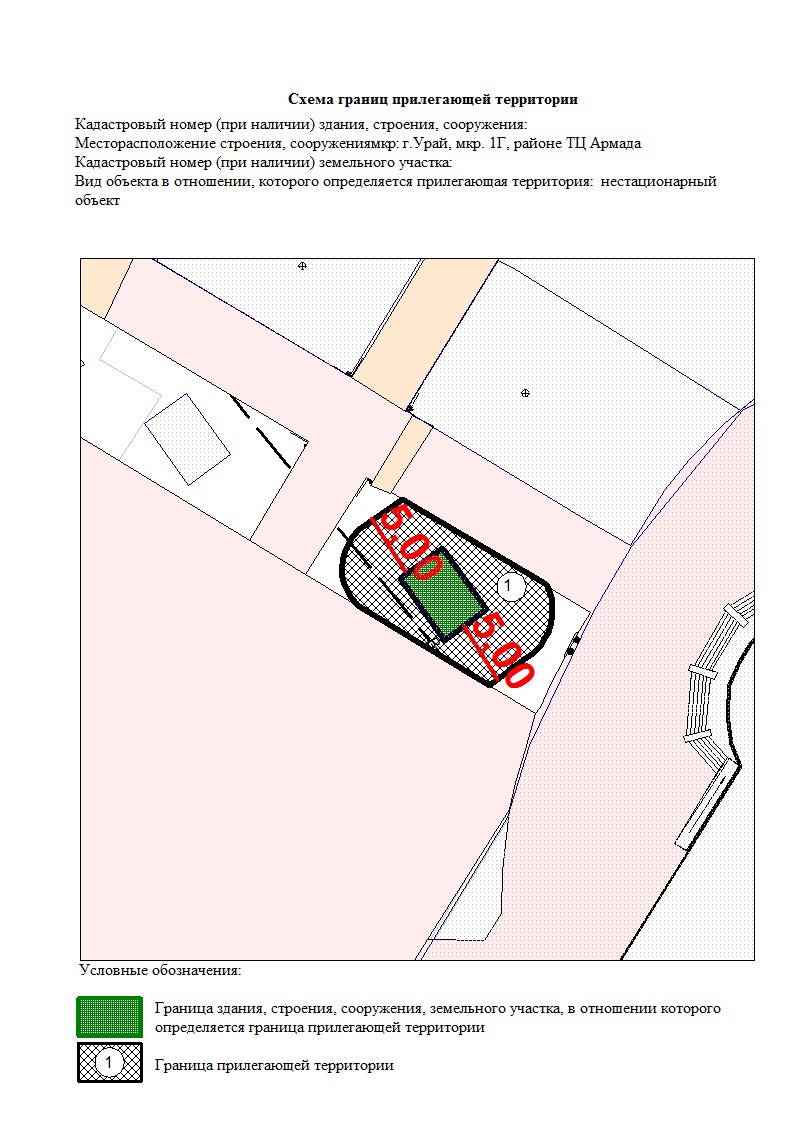 Приложение 108  к постановлению администрации города Урай от 12.01.2023 №33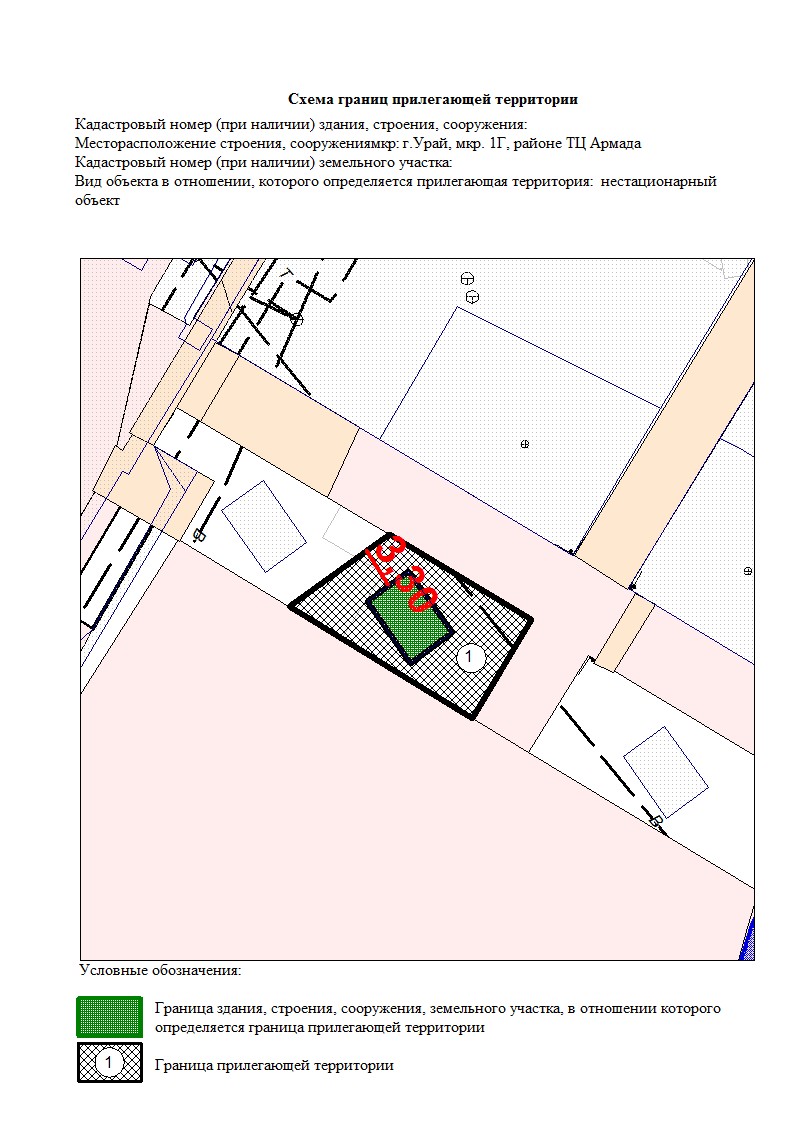 Приложение 109  к постановлению администрации города Урай от 12.01.2023 №33  .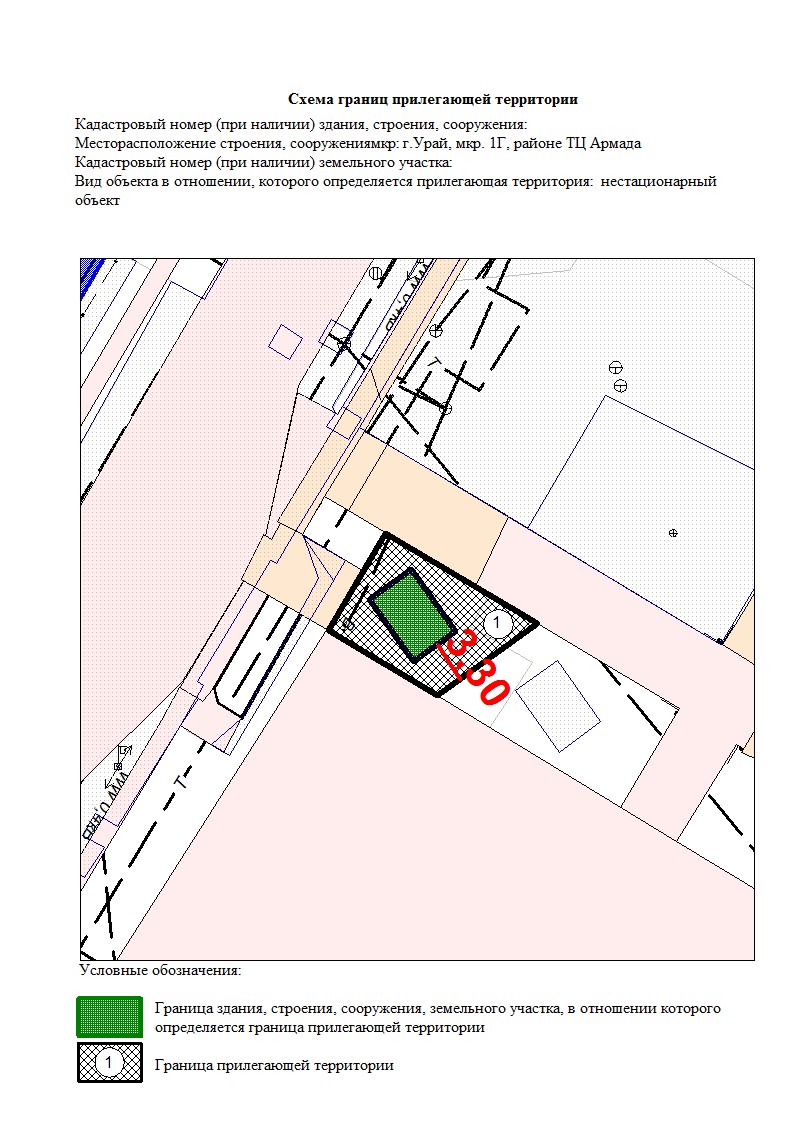 